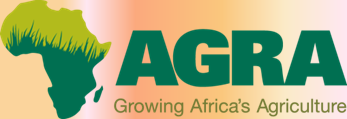 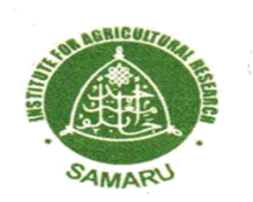 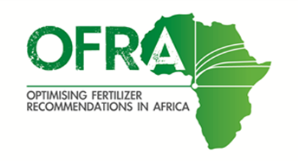 The below assumes: Calibration measurement is with : a FARO water bottle lid (FARO) that holds about 6.3 g urea, 10 g SSP and  KCl, 9g NPK 15:15:15, 11g NPK 20:10:10, and 14g ZnSO4; and with a GINO tomato can (GINO) of 70 ml to hold 49 urea, 77 g SSP and KCl; 165g ZnSO4, 70 g NPK 15:15:15, and 84 g NPK 20:10:10.It is assumed maize, sorghum and pulses are planted on 75 cm x 25 cm; pearl millet 1 x 1 m; cassava 1 x 1 m.It is assumed grain prices per kg (Naira):  50 maize; 60 Sorghum; 67 Rice; 56 pearl millet; 200 shelled groundnut; 165 cowpea, 120 soybean, and 20 cassava.It is assumed 50 kg of fertilizer use costs (Naira): 5500 Urea; 4500 SSP; 7000 MOP, 6000 for NPK 15-15-15 and 20-10-10; and 2000/kg  ZnSO4.Broadcast width: 2.5 m; WAP = weeks after planting, WAT = weeks after transplanting. Application rate is kg/ha.Level 1 financial ability Maize: Broadcast 37kg Urea (1 GINO for 5 m) at 3WAP. Groundnut: Broadcast 10kg NPK 15:15:15 (1 GINO 28m) at 2 WAP.Lowland rice: No recommendation Sorghum: Mix 31 kg of urea with 25 kg SSP and broadcast (1 GINO for 2.5 m) at 3WAP. Cowpea: Broadcast 50kg of NPK 15:15:15 (1 Gino for 6m) at 2WAPSoybean: No recommendation.Pearl Millet: No recommendationLevel 2 financial ability. Maize: Point apply 61kg of Urea (1 FARO for 5 plants) at 2WAP Groundnut: Broadcast 30kg of SSP (1 GINO for 10.5 m) at 2WAPLowland rice: No recommendationSorghum: Mix 36 kg urea with 57kg SSP and Point apply (1 FARO for 4.5 plants) at 3WAP.Soybean: No recommendationPearl Millet: No recommendationLevel 3 financial ability (maximizes profit per hectare) Maize: Point apply 76 kg Urea (1 FARO for 4 plants) at 2WAP and points apply 76 kg Urea at 6WAP (1 FARO for 4 plants)Cowpea: Point apply 100kg NPK 15:15:15 at 2 WAP (1 FARO 5 plants).Groundnut: Mix 100kg SSP with 75kg NPK 15:15:15 and point apply (1 FARO for 2.7 plants) at 2 WAP.Lowland rice: Broadcast 46kg of Urea at 1 WAP (1 Gino for 4 m) and broadcast 46kg urea (1 GINO for 4 m) at 6WAT Sorghum: Mix 75kg NPK 15:15:15+ 33kg urea + 150kg SSP and Point apply (1 FARO for 2 plants) at 3WAP. Soybean: Broadcast 68 kg SSP (1 GINO or 4.5 m) at 2 WAP.Pearl Millet; Broadcast 19 kg SSP (1 GINO for 4.5 m) at 2 WAP